8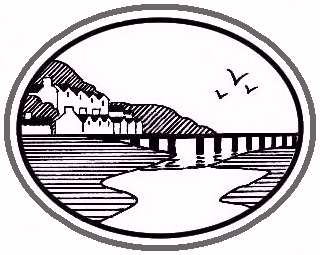 		Arnside Parish Council
7th September 2022Dear Councillor,You are summoned to attend the Meeting of Arnside Parish Council to be held on Monday 26th September 2022 at 7.15 p.m. at the Cemetery Chapel. If you wish to take part in the next meeting as a member of the public, please contact the clerk using the contact details above. All attendees are asked to sanitise before and after the meeting.If you feel unwell or are displaying Covid-19 symptoms, please do not attend. 	Yours Sincerely,			Carly Taylor 		Parish ClerkApologies for Absence -To receive and record with reason, any apologies for absence.	Declaration of Interests -To receive declarations of members of interests in respect of items on this agenda.  Minutes of last Parish Council Meeting - To authorise the Chair to sign, as a correct record, the minutes of the meeting held on the 8th of August 2022 pages 19109 – 19111Public Participation (Items raised for decision will appear on the agenda for the next meeting)County Councillor Report To receive for information items relevant to the Parish.District Councillors’ Report To receive for information items relevant to the Parish. Matters raised by residents Members of the public are invited to speak for a maximum of 3 minutes each. At the close of this item, members of the public will no longer be permitted to address the Council Members unless invited to do so by the Chair.  Councillor Matters - An opportunity for Councillors to raise minor matters, not on this agenda, on behalf of residents and for Clerk to read any emails received (no discussion or decision can be made on these matters, but the Clerk may make investigations and / or they may be placed on a future agenda of the Council.)Financial ReportTo consider the financial summary for JuneCemeteryTo receive the monthly Cemetery report.Memorial Benches - Council to decide on a future policy following the recent meeting by members in which they discussed the current situation.Applications for Development Applications for development to be reviewed by email and observations submitted to the Planning Authority by email.  Community Led Housing – Cllr Punnet to update regarding the application for funding and the offer by Community Led Housing Hub Cumbria & Lancaster to conduct the Local Housing Needs Survey of Arnside.Community Support for Winter/Cost Of Living Crisis – To discuss plans and possible support in place over winter for villagers who will require support. Wildflower Verges Project – Cllr Porter to update the meeting on the wildflower project.Short Term Holiday Lets Consultation – Policy consultation sent with agenda for review. APC Newsletter – Cllr Punnett to update the meeting on content, timing etc of the next newsletter.Provision Of Shelters on Promenade – Cllr Porter requested to discuss possible provision of shelters on the promenade. Playground Project – Cllr Kennington to update the Cllrs on the playground project progression. Community Health and Wellbeing Day – Cllr Chaffey to update the meeting on plans for the Health and Wellbeing day Saturday 1st October. Arnside Car Park – Cllr Chaffey to discuss.Beach Hut Café Garden Maintenance – No response received from the Beach Hut Café. To gain quote from contractor for maintenance. To be discussed. Date of The Next Meeting - To confirm the date of the next meeting scheduled for the Monday 10th October 2022. Items for the agenda should reach the Clerk by Friday 30th September 2022 and finance items to the RFO by this date.App. No.LocationProposalNameDeadlineSL/2022/0746BrantholmeMount PleasantArnsideCARNFORTH, LA5 0EWReplacement of rear extension and side extension, internal alterations.Mr and Mrs M and A Jones08/09/2022SL/2022/075035 The PromenadeArnsideCARNFORTHLA5 0HAChange of use from restaurant (Use Class E) to drinking establishment with expanded food provision (Sui Generis), and associated physical alterations.Mr Matt Jackson14/09/22